MA in Victorian Literature, Art and Culture 2017/18EN5838 The Pre-Raphaelite RevolutionAutumn Term: Thursdays, 4-6pm.Room: tbc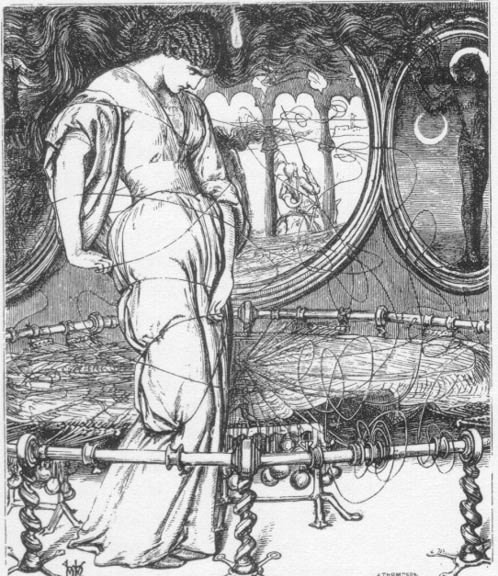 Course convenor: Dr Vicky Greenawayv.l.greenaway@rhul.ac.ukRoom IN203. Office hours: tbc.Course descriptionThis course will introduce you to the work of the artistic grouping The Pre-Rapahelite Brotherhood and the associated movement of Pre-Raphaelitism. The PRB burst on to the artistic scene in 1848 as an avant-garde collective who questioned established modes of contemporary Art and developed a radical alternative aesthetic. Their controversial ideas and artistic productions turned the tide of British Art and gave rise to a new movement, Pre-Raphaelitism, in Victorian art, design and poetry. The course will focus in detail on the work and ideas of the Brotherhood in its core period of 1848-1853 and will extend to consider the development of the associated movement of Pre-Raphaelitism in the art, design and literature of the 1850s and 1860s. Aims and OutcomesThe PRB principles of truthfulness and originality will be placed in dialogue with the established Academic rules of art and in relation to important Victorian discussions of realism and representation more broadly. By the end of the course the student will have acquired specific knowledge of a particular artistic grouping, and will receive instruction and experience in analysis of the visual arts. The course will provide the student with a knowledge and understanding of the progress of ideas from the High Victorian mid-century to the Aestheticism of the fin-de-siecle: the course acts as a bridge, therefore, chronologically and intellectually, between the classic realism of novels such as David Copperfield and the symbolist decadence of poets such as Symons, Wilde, Thomson. As such it supports the work to be undertaken in EN5830 Aestheticism & Decadence and EN5837 The Nineteenth-Century Novel and prepares the student for those Term 2 courses.Course schedule: at a glanceWeek 2: Landscape: ‘Truth’ and NatureWeek 3: Medievalism: Victorian and Pre-Raphaelite uses of HistoryWeek 4: Gender & SexualityWeek 5: Word and ImageWeek 6: Other Pre-Rapaelite Arts: book illustration, sculpture, photography, Morris & Co.Week 7: READING WEEK: NO CLASSWeek 8: Pre-Raphaelite WomenWeek 9: John Everett Millais: Art, the Marketplace, and Commercialism.Week 10: William Holman Hunt: Realism and the Divine: representation and religionWeek 11: Dante Gabriel Rossetti: towards AestheticismWeek 12: Course review and essay presentationsPlease refer to the section ‘Detailed Course Outline’ for set texts and preparatory tasks for each week.Course Delivery: Teaching & Learning on EN5838The course will be taught by a weekly two-hour seminar for 10 weeks (with one week’s break in Reading Week). The course is taught in Term 1 (Autumn Term). There are set-texts for each week’s session. Preparatory work on set-textsYou should read written texts in advance of the class and come with annotations and notes on those texts to share during group discussion. It is important to ensure you understand the texts, so writing summaries of the main points of set-texts can be helpful. It is as important to developing a successful class discussion that you identify questions or issues to debate during your preparatory reading. Please try to come to class with one or two issues or questions to raise about the texts for that week.Visual texts should be viewed in advance of the session. Links to images of all set visual texts are included in the weekly outlines on the course Moodle site. You may print these to bring to class if you wish, but please be aware that printing may distort the colours from the original. It is better to view the images on your laptop or tablet in class if you own one. Images will be displayed in class on a communal screen so a device of your own is not essential but you may find it desirable. You may find it useful to look up basic information about a visual artwork: please search for the artwork on the site of the Arts Institution that owns the piece for the most reliable information on and reproduction of the artwork. Course AssessmentNon-assessed: You will give a ten minute presentation during one seminar in the term. The presentation should be on either one of the set-texts (visual or verbal) for the week, or on a contextual issue relevant to that week’s texts. Presentations will be assigned during the first class.Assessed: The end of course essay is 100% of the course credit value of this component of the overall degree and is examined by a 5000 to 6,500 word essay, submitted on the first day of the fourth week of the Summer Term.  On this course you have the option to submit your essay in draft on the first day of the Spring Term: a course tutor will then read your essay and return it to you with a mark and feedback. Your essay can then be revised for final submission on the Summer Term deadline. Coursework essays may be based on seminar presentations, or be other work related to the course.  All students are advised to confirm essay titles and subjects with the course leader towards the end of the term. Some suggestions for EN5838 questions and topics will be distributed by the class tutor before Reading Week.Texts to PurchaseDetailed Course OutlineDetailed breakdown of classes, including preparatory work and set-reading. Class listings follow the numbered weeks of Term, hence beginning at Week 2 (after Welcome Week) and ending in Week 12.Please ensure each week’s set-texts have been read/viewed and all preparatory tasks completed in advance of the taught session.Visual set-texts are available via weblinks on the En5838 Moodle site and the digital version of this booklet.Unless otherwise stated, all poems can be found in the recommended purchase for this course, Dinah Roe ed., The Pre-Raphaelites: From Ruskin to Rossetti (London: Penguin Classics, 2010).2. Landscape: ‘Truth’ and NaturePreparation:Please VIEW the following paintings:William Holman Hunt, 'Our English Coasts (Strayed Sheep)' (1852)John Everett Millais, 'Ophelia' (1851-52)John L. Brett, 'The Glacier of Rosenlaui' (1856)John Millais, 'John Ruskin' (1853-54)Ford Madox Brown, 'The Pretty Baa-Lambs' (1852)and READ:John Ruskin, 'Preface to the Second Edition' of Modern Painters (1844)Topics for Discussion:Geology, Botany and Victorian perceptions of the Natural World; Ruskin & the Pre-Raphaelites; The Pre-Raphaelites' 'hard-edged style'; painting 'en plein air'; composition and the Academic Grand Style; effects on the viewer of P-R art; Photography: a parallel development.Suggested further reading:Allen Staley, ed. Pre-Raphaelite Vision: Truth to Nature (London: Tate, 2004)Allen Staley, The Pre-Raphaelite Landscape (Oxford: Clarendon Press, 1973)Kenneth Bendiner, 'John Brett's "The Glacier of Rosenlaui"', Art Journal, Sept 1984, Vol. 44 (3), pp. 241-48.John Dixon Hunt, The Wider Sea: A Life of John Ruskin (London: Dent, 1982)Phillip Mallett,  'John Ruskin and the Victorian Landscape' in J. B. Bullen ed., Writing and Victorianism (London: Longman, 1997) pp. 219-33.3. Medievalism: Victorian & Pre-Raphaelite uses of HistoryPreparation:VIEWDante Gabriel Rossetti, 'The Girlhood of Mary Virgin' (1848-49); 'Ecce Ancilla Domini! (1849-50)John Everett Millais, 'Christ in the House of his Parents' (1849)William Holman Hunt, 'A Converted Christian Family Sheltering a Christian Missionary from the Persecution of the Druids' (1850)READDante Gabriel Rossetti 'Hand and Soul' from The Germ No. 1 (Jan., 1850)F. G. Stephens 'The Purpose and Tendency of Early Italian Art' from The Germ No. 2 (Feb., 1850)Topics for discussion:Contesting the Academy: art-history before Raphael; Anglo-Catholicism, the Oxford Movement and the Thirty-Nine Articles; Expression over Technique in Art; the Pre-Raphaelites and religious subjects.Suggested further reading:Helene Roberts, 'The Medieval Spirit of Pre-Raphaelitism' in Liana De Girolami Cheney ed., Pre-Raphaelitism and Medievalism in the Arts (Lewiston: The Edwin Mellen Press, 1992) pp. 15-28.John Ruskin, 'The Nature of Gothic' (1853) from The Stones of Venice Vol. II.Hilary Fraser, 'Victorian poetry and Historicism' in Joseph Bristow ed., The Cambridge Companion to Victorian Poetry (Cambridge: Cambridge University Press, 2000) pp. 114-36.Matthew Townend, 'Victorian Medievalisms' in Matthew Bevis ed., The Oxford Handbook of Victorian Poetry (Oxford: OUP, 2013) pp. 166-83.4. Gender & SexualityPreparation: please READ or VIEW the following:Dante Gabriel Rossetti. PAINTINGS: 'Bocca Bacciata' (1859); 'Lucrezia Borgia' (1860-1); 'Found' (1865-69, unfinished). POETRY: 'Jenny' (pub. 1870)William Holman Hunt: 'The Awakening Conscience' (1853)William Morris. PAINTINGS:  'La Belle Iseult' (1858). POETRY: 'The Defence of Guenevere'.Edward Burne-Jones, 'Sidonia von Bork' (1860); 'Clara von Bork' (1860)John Everett Millais, 'The Woodman's Daughter' (1850-51)Topics for discussion:Art and sensuality. Sexuality and morality. Re-evaluating Guenevere. The femme fatale. The fallen woman. Masculinity in the context of all of these.Suggested further reading:Lynda Nead, Myths of Sexuality: Representations of Women in Victorian Britain (Oxford: Blackwell, 1988)Ellen W. Sternberg, 'Verbal and Visual Seduction in "The Defence of Guenevere"', Journal of Pre-Raphaelite Studies 6 (2) May 1986 pp. 45-52.J. B. Bullen, The Pre-Raphaelite Body: Fear and Desire in Painting, Poetry, and Criticism (Oxford; OUP, 1998)Jane M. Kubiesa, 'The Victorians and their Fallen Women: Representations of Female Transgression in Nineteenth Century Genre Literature' in Victorian, 2014, 2 (2) pp. 1-12.5. Word and ImagePreparation:Ahead of this class you will be split into one of 3 groups, each of which will prepare ONE of the following topics for this week's class:KEATS: 'La Belle Dame Sans Merci' and excerpt from 'The Eve of St Agnes': John Everett Millais, 'Isabella' (1849); William Holman Hunt, 'The Flight of Madeleine and Porphyro During the Drunkenness Attending the Revelry' (1848); John Everett Millais 'The Eve of St Agnes' (1863).DANTE: Dante Gabriel Rossetti, 'Beata Beatrix' (1864-70); 'The Blessed Damozel' PAINTING and POEM.EKPHRASIS: Dante Gabriel Rossetti 'The Tune of the Seven Towers' (1857); William Morris, 'The Tune of the Seven Towers' (poem); Dante Gabriel Rossetti: a selection from 'Sonnets on Pictures'; Swinburne: 'Hermaphroditus'; 'Before the Mirror'.
Topics for Discussion:

Literary inspirations in the List of Immortals; Shakespeare, Keats, Tennyson; Dante and the dolcestilnovisti school; interdisciplinarity and Pre-Rapahelitism - poems and paintings.Suggested further reading:Rayner Unwin, 'Keats and Pre-Raphaelitism', English: Journal of the English Association, Vol. 8, Issue 47 (1 Jul 1951) pp. 229-235.Robert Douglas-Fairhurst, Victorian Afterlives: The Shaping of Influence in Nineteenth-Century Literature (Oxford: OUP, 2002)Sarah Wootton, '"The Wind Blows Cold Out of the Inner Shrine of Fear": Rossetti's Romantic Keats', in Andrew Radford and Mark Sandy eds., Romantic Echoes in the Victorian Era (Ashgate, 2008)Elizabeth Helsinger, Poetry and the Pre-Raphaelite Arts: Dante Gabriel Rossetti and William Morris (New Haven: Yale University Press, 2008)6. Other Pre-Raphaelite Arts: book illustration, sculpture, photography, Morris & Co.Preparation:In advance of the class you will be assigned ONE of the following 4 topics to prepare for this session:Book illustrationRead Tennyson’s poem ‘The Lady of Shalott’ (widely available in Victorian poetry/Tennyson anthologies, and available online here.)View  i) The PRB illustrations to ‘The Lady of Shalott’ via the British Library online edition of the Moxon Illustrated Tennyson here ii) Elizabeth Siddal, The Lady of Shalott, 1853. Pen, black ink and sepia ink. 19.7 x 24.8cm. Private collection. Sculpture:Thomas Woolner, 'Puck', 1845-47; Alexander Munro, 'Paolo and Francesca' (1851-52)Photography: Julia Margaret Cameron: 'The Parting of Sir Lancelot and Queen Guinevere', (1874); 'Iago – Study from an Italian' (1867). Decorative Arts: Morris & Co., ‘Fruit’ (or ‘Pomegranate’) wallpaper, 1866. Victoria & Albert Museum.St George Cabinet, designed by Philip Webb, painted by William Morris, Dante Gabriel Rossetti and Edward Burne-Jones, 1861-62. The Red House.Edward Burne Jones and William Morris, David’s Charge to Solomon, 1882. Stained glass. Trinity Church, Boston, Massachusetts.Morris room (The Green Dining Room) at the Victoria & Albert Museum, London.Suggested further reading:Painting with Light Tate exhibition 2016 webpageCarol Jacobi ed., Painting with Light: Art and Photography from the Pre-Raphaelites to the Modern Age (London: Tate, 2016)Lindsay Smith, '"The Seed of the Flower": the Pre-Raphaelites and Photography' in The Pre-Raphaelites in Context (San Marino: Huntington Library, 1992) pp. 37-53.Peter Stansky, Re-designing the World: William Morris, the 1880s, and Arts and Crafts (Princeton: Princeton University Press, 1985)S. Evans, 'The Arts and Crafts Movement: William Morris: Design and Enterprise in Victorian Britain', Journal of Design History,Vol.6(1), pp.57-62Benedict Read and Joanna Barnes eds., Pre-Rapahelite Sculpture: nature and imagination in british sculpture 1848-1914 (London: Henry Moore Institute, 1991.)7. Reading Week (no class)This week suggested topics for essays will be posted on the course Moodle site.8. Pre-Raphaelite WomenSet-texts and preparatory tasks: Read Deborah Cherry and Griselda Pollock, ‘Patriarchal Power and the Pre-Raphaelites’, Art History, Vol.7, no. 4, December 1984, pp. 480-95. A .pdf of this article is available on the course Moodle site.View ALL of the following Elizabeth Siddal (paintings here; poems here)Self-Portrait , 1853-54. Oil on canvas. 20.3cm diameter. Whereabouts unknown.Lady Clare, c. 1854-7. Watercolour. 33.8 x 25.4cm. Private collection.The Ladies’ Lament, 1856.Poems: ‘Dead Love’; ‘The Lust of the Eyes’Joanna Mary BoyceElgiva, 1855. Oil on canvas. 50.8 x 40.8cm. Private collection.Gretchen, 1861 (unfinished).  Oil on canvas. 73 x 43.7cm. Tate Gallery.Anna Mary HowittBoadicea Brooding Over Her Wrongs, 1856. Rejected RA, exhib. Crystal Palace exhibition 1856. Untraced.Margaret Returning from the Fountain [from Goethe’s Faust], 1854. Exhib. Free Exhibition 1854. Untraced.The Castaway 1855. Exhib. RA 1855. Untraced.Research the literary or historical source behind ONE of the paintings listed above. How does the painted text represent its subject matter?Examine the object information (eg date, size, location, medium) given above for these works by female artists. Compare it to similar information for works by male artists (see the linked Gallery pages for other weeks’ works to find out their object information). What differences occur? Why do these differences exist?Suggested further reading:Griselda PollockVision and Difference: Feminism, Femininity, and the Histories of Art (Abingdon: Routledge, 1988)Differencing the Canon: Feminism and the Writing of Arts Histories (Abingdon: Routledge, 1999)with Rozsika Parker, Old Mistresses: Women, Art, and Ideology (London & New York: I. B. Tauris & Co., 2013)Jan Marsh, Pre-Raphaelite Sisterhood (London: Quartet Books, 1985)Pamela Gerrish-Nunn and Jan Marsh, Pre-Raphaelite Women Artists (London: Thames & Hudson, 1998)9. John Everett Millais: Art, the Marketplace, and Commercialism. Preparation:a.    View                                                              i.      A Huguenot on St. Bartholomew’s Day (1851-52). Oil on Canvas. 93 x 62cm. The Makins Collection                                                            ii.      The Black Brunswickers, 1860. Oil on canvas. 104 x 68.5cm. Lady Lever Art galleryb.    Read (all texts provided in .pdf on the course Moodle site)                                         i.    Reviews of the Royal Academy Exhibition of 1852 from the Spectator, Punch [Tom Taylor], Art Journal, Athenaeum, and Fraser’s Magazine                                       ii.    Laurel Bradley, ‘Millais’s Bubbles and the Problem of Artistic Advertising,’ in Susan P.Casteras and Alice Craig Faxon, Pre-Raphaelite Art in its European Context (Madison, Teaneck and London: Associated University Presses, 1995), pp. 193-209
Topics for Discussion:

The Huguenot and popularity; Popular taste; Book illustration; The Academy; Sentiment and Populism. 'Success' - artistic/popular/economic?Suggested further reading Malcolm Warner, ‘John Everett Millais’s “Autumn Leaves”: “a picture full of beauty and without subject,”’ in Leslie Partis, ed., Pre-Raphaelite Papers, pp. 126-142
Kate Flint, ‘Blindness and Insight: Millais’s “The Blind Girl” and the Limits of Representation,’ Journal of Victorian Culture, vol. 1, no. 1, spring 1996, pp. 1-15
P.T. Reis, ‘Victorian Centerfold: Another look at Millais’s “Cherry Ripe”,’ Victorian Studies, vol. 35, no. 2, Winter, 1992, pp. 201-205
Malcolm Warner, ‘Millais in Reproduction,’ in Writing the Pre-Raphaelites: Text, Context, Subtext, ed. Michaela Giebelhausen and Tim Barringer, Farnham, Surrey and Burlington, VT: Ashgate, 2009, pp. 215-236
Peter Funnell, et al., Millais: Portraits, London: National Portrait Gallery, 1999 
Paul Barlow, Time Present and Time Past: The Art of John Everett Millais, Aldershot, Hants, and Burlington, VT: Ashgate, 2005
J.G. Millais, The Life and Letters of Sir John Everett Millais, President of the Royal Academy, by his Son John Guille Millais, 2 vols, London: Metheun and Co., 1899
Debra N. Mancoff, ed., John Everett Millais Beyond the Pre-Raphaelite Brotherhood, (New Haven and London: Yale University Press, 2001
Grieve, ‘The Pre-Raphaelite Brotherhood and the Anglican High Church,’ Burlington Magazine, vol. 3, May 1969, pp. 294-510. William Holman Hunt: Realism and the DivinePreparation:a.    View                                                              i.      The Scapegoat, 1854-56. Oil on canvas. 86.5 x 139.8cm. Lady Lever Art Gallery.                                                            ii.      The Light of the World, 1853-54. Oil on canvas. 49.8 x 26.1cm. Manchester City Art Galleries.b.      Read (all texts provided in .pdf on the course Moodle site):                                                              i.      Mr. Holman Hunt's picture, 'The shadow of death', exhibited at Old Bond Street, Agnew: London, 1873                                                            ii.      Marcia Pointon, ‘The Artist as Ethnographer: Holman Hunt and the Holy Land,’ in Pointon, ed, Pre-Raphaelites Re-Viewed, Manchester and New York: Manchester University Press,1989.Topics for Discussion:
Hunt and PRB technique: the hard-edged style. Hunt's visit to the Holy Land: religious subjects in authentic settings. 'Truth' and the representation of the East in Hunt's religious works. Divining the Real: Hunt, Ruskin and typological symbolism.Suggested further reading:Caroline Arscott, ‘Employer, husband, spectator: Thomas Fairbairn’s commission of “The Awakening Conscience”’ The Culture of Capital, pp. 159-190
Albert Boime, ‘William Holman Hunt’s “The Scapegoat”: Rites of Forgiveness/Transference of Blame,’ The Art Bulletin, vol. 84, no. 1, March 2002
Francesca Vanke Altman, ‘William Holman Hunt, Race, and Orientalism,’ in Thomas J. Tobin, ed, Pre-Raphaelitism World Wide, Albany: State University of New York Press, 2004 
William Holman Hunt, Pre-Raphaelitism and the Pre-Raphaelite Brotherhood; with 40 photogravure plates, and other illustrations, 2 vols, London: Macmillan, 1905
George P. Landow, “Your Good Influence on Me”: The Correspondence of John Ruskin and William Holman Hunt, Manchester: John Rylands University Library, 1977
George P. Landow, William Holman Hunt and Typological Symbolism, New Haven: Yale University Press, 1979  
Katharine Lochnan and Carol Jacobi, eds, Holman Hunt and the Pre-Raphaelite Vision, New Haven and London: Yale University Press, 2008 (exhibition catalogue)
Jeremy Maas, Holman Hunt and the Light of the World, Aldershot, Hants: Scolar, reissued by Wildwood House, 198711. Dante Gabriel Rossetti: towards AestheticismPreparation:We'll review some of DGR's works treated earlier in the course, but in addition please VIEW/READ the following The Blue Closet (1857)Monna Vanna (1866)'Lady Lilith' (1866-68) 'Sybilla Palmifera' (1865-70) and their associated House of Life sonnets: 'Body's Beauty' and 'Soul's Beauty'.See if you can source also the Gallery pages for : 'Proserpine' (1874); 'Reverie' (1868); 'The Beloved' (1866).Topics for Discussion:Early Italian influences - visual and verbal; Arthurian watercolours; Venetian women and the Renaissance colourists; 1870 Poems; Double works; Mysticism and symbolism: Victorian Avant-Garde?Suggested further reading:Jerome J. McGann, Dante Gabriel Rossetti and the Game That Must Be Lost (New Have: Yale University Press, 2000)Elizabeth Prettejohn The Art of the Pre-Raphaelites (London: Tate, 2007)Rossetti and His Circle (London: Tate 1997)ed., After the Pre-Raphaelites: Art and Aestheticism in Victorian England (Manchester: Manchester University Press, 1999)12. Course review and essay presentations.BibliographyRESEARCH RESOURCES FOR ART-HISTORYFor any art course, be aware of James Hall’s Dictionary of  Subjects and Symbols in Art, ed. Kenneth Clark, J. Murray, 1974 (regularly reissued).For a complete list of the Royal Academy exhibits of any artist, see Algernon Graves, Royal Academy Exhibitors 1769-1904, 5 Vols., 1905-6 (reprinted 1970, 1989).  Entries are arranged alphabetically and chronologically.  On open shelves in all art/ref.  libraries. Getty hosted Bibliography of the History of Art (for articles and book etc., good key word searching and subject headings by art work) available at:http://library.getty.edu:7101/cgi-bin/Pwebrecon.cgi?DB=local&PAGE=FirstStudents have access to the following databases via a RHUL library subscription: --  Dictionary of National Biography (don’t forget you can search the full text, and that entries include a list of primary and secondary sources on each entry, plus likenesses!)- JSTOR (you can search by image too!) - British Periodicals, 1680s-1930s (from pro-Quest) great for finding contemporary commentary on paintings and artists - British Newspapers, 1600-1900 (from the British Library) ditto You can access these databases via the E-resources A-Z listing on the RHUL library homepage (http://www.rhul.ac.uk/library).  All members of Royal Holloway are also eligible for free online access to e-resources subscribed to by the Senate House Library, including: Oxford Art Online (Formerly Grove Art Online, always check the DNB too, but this resource includes key terms and methods, not just biographies)  - ARTStor (for images)GENERAL BIBLIOGRAPHYPrimary textsJohn Ruskin. The Library Editiion. of Ruskin’s  complete Works is edited By Cook and Wedderburn, 39 Vols., 1903 –12.  Two copies in Founder’s (English,  basement); one for loan, one for reference.Ruskin’s letters and lectures on P-R’m are reproduced in Vol.XII of the Library Ed.  It contains:Two letters to the Times (13th & 30th. May, 1851), in defence of the P-Rs (pp. 319-35).  Copies available from me.‘Pre-Raphaelitism’ (one of Ruskin’s Lectures on Architecture and Painting, delivered in Edinburgh 18th. Nov. 1853, publ. 1854 (pp.134-64).‘The Three Colours of Pre-Raphaelitism’, Nineteenth-Century (Nov. 7 & Dec. 1878, pp. 925-93, 1072-82).   A most illuminating two-part article in which Ruskin ponders the essence of Pre-Raphaelitism, early and late. Reproduced in Library Edition. Vol. XXXIV.Other Contemporary Sources  The Germ – the magazine written by the P-Rs and their friends. F.G. Stephens’ ‘Purpose and  Tendency of Early Italian Art’ is especially revealing as regards the philosophy of the PRB.*  W.M. Rossetti’s ‘Introduction’ written for the reprint Germ (1901) includes a summary of P-R principles and appears in a more recent reprint published by the Ashmolean and Birmingham Museums in 1974. Holman Hunt,  P-R’m and the PRB, 1906, 2 Vols. (ref. only, Founder’s).  Very rambling and turgid, but invaluable.  No index, but each chapter is summarized according to content.  See also, Hunt, ‘The PRB: a fight for art’, Contemporary Review, April, May & June, 1886, 471-488; 737-750; 820-33.*    John Guille Millais, Sir John Everett Millais, 2 Vols. Methuen, 1899.   Chatty but very useful.  Use the index.  W. M. Rossetti, DGR as Designer and Writer, 1889.W.M. Rossetti, Family Letters with  Memoir, Vol. I, Ellis & Elvey, 1895.James Sambrook (see above) includes essays on Pre-R’m by David Masson (1852), W.M. Rossetti and others, as well as extracts from Holman Hunt, and an informative introduction. Copy in Founder’s.  F.G.Stephens, D.G. Rossetti, Seeley & Co., 1899. Useful source book, with v. gd descriptions of Rossetti’s works.  SECONDARY LITERATUREAinsworth, Maryan Wyn, Dante Gabriel Rossetti and the Double Work of Art, (New Haven: Yale U. Art Gallery, 1976)Arscott, Caroline William Morris and Edward Burne-Jones: Interlacings, New Haven and	London: Yale University Press for the Paul Mellon Centre for Studies in British Art,	2008 [groundbreaking work on Morris and Burne-Jones]Barnes, Rachel The P-Rs & their World, Tate, 1998, 2001.*Barringer, Tim Reading the Pre-Raphaelites, New Haven: Yale University Press, 1999 [a good introduction and overview]Bass, Eben B, Dante Gabriel Rossetti, Poet and Painter, (New York: Lang, 1990) Bennett, Mary Ford Madox Brown: a Catalogue Raisonné, New Haven and London: YaleUniversity Press for the Paul Mellon Centre for Studies in British Art, 2010 (2 volumes)	[the key resource for images and bibliography when starting research on this artist]Bronkhurst, Judith William Holman Hunt: a Catalogue Raisonée, New Haven and London: Yale University Press for the Paul Mellon Centre for Studies in British Art, 2006 (2 volumes)	[the key resource for images and bibliography when starting research on this artist]Bullen, J. B., The Pre-Raphaelite Body: Fear and Desire in Painting, Poetry, and Criticism (Oxford: Clarendon Press, 1997) Clark Amor, Anne William Holman Hunt, Constable, 1989.  Good biography.Craig Faxon, Alicia Dante Gabriel Rossetti, Oxford, Phaidon, 1989.  Very readable, informative and beautifully illustrated. Hard and paper back. 
Daly, Gay Pre-Raphaelites in Love,   Fontana, 1990 (1989). Don't be put off by the               catchpenny title.  A very good all-round biography of the group. Paperback. Dixon Hunt, John, The Pre-Raphaelite Imagination: 1848-1900 (Routledge and Kegan Paul, 1968) Giebelhausen Michaela and Tim Barringer, Writing the Pre-Raphaelites: Text, Context, Subtext,Burlington, Vermont: Ashgate, 2009 [see especially the introduction for a good overview of the historiography of Pre-Raphaelite studies]Hewison, Robert, Ian Warrell and Stephen Wildman, Ruskin, Turner and the Pre-Raphaelites,	London : Tate Gallery Publishing, 2000Hilton, Timothy The P-Rs, Thames & Hudson World of Art Library, 1970 etc.(always in  print).  Very informative, but beware outdated opinions. Hilton is  dismissive about paintings which are now highly regarded.  (c£7.95) Paperback.* Hollander, John The Gazer’s Spirit: poems speaking to silent works of art (Chicago: The University of Chicago Press, 1995)
Helsinger, Elizabeth K., Poetry and the Pre-Raphaelite Arts: Dante Gabriel Rossetti and William Morris (New Haven: Yale University Press, 2008) Holman Hunt, William, Pre-Raphaelitism and the Pre-Raphaelite Brotherhood (London: Chapman & Hall, 1913) Holman-Hunt, Diana My Grandfather, his Wives and Loves, Columbus Books, 1987 (1969). Strictly for light relief, but supplies interesting family insights into the Grand Old Man of P-R’m and his relationships with other members of the group. Lambourne, Lionel Victorian Painting, London: Phaidon Press, 1999 [for comparative images]Marsh, Jan Pre-Raphaelite Sisterhood, Quartet, 1985.  Absorbing account of the P-Rs with emphasis on the women of the circle. Paperback. Marsh, Jan Pre-Raphaelite Women, Weidenfeld, 1987 (recently reissued). Excellent source for illustrations.  Hard and paper back. Peters, Robert, The Crowns of Apollo: Swinburne’s Principles of Literature and Art, (Detroit: Wayne State University Press, 1965).Pointon Marcia (ed), Pre-Raphaelites Re-viewed, Manchester: Manchester University Press,	1989 [especially for Pointon on Hunt]Pre-Raphaelite and other Masters: the Andrew Lloyd Webber Collection, London: Royal	Academy of Arts, 2003 [for images and bibliography]Prettejohn, Elizabeth, The Art of the Pre-Raphaelites, London: Tate Publications, 2000 [with	Barringer above and key introduction and overview]Roper Howard, Ronnalie, The Dark Glass: vision and technique in the poetry of Dante Gabriel Rossetti (Athens: Ohio University Press, 1972)Rosenfeld Jason and Alison Smith, with contributions by Heather Birchall, Millais, London: TatePublishing, 2007 [Spencer-Longhurst, Paul The Blue Bower: Rossetti in the 1860s (London: Scala, 2000) Stein, Richard Louis, The Ritual of Interpretation: the fine arts as literature in Ruskin, Rossetti, and Pater (Cambridge, Mass: Harvard University Press, 1975) The Germ: thoughts towards nature in poetry, literature, and art (facsimile reprint) (London: Elliot Stock, 1901)Todd, Pamela The P-Rs at Home, Pavilion,  2002, £14.99.*Townsend, Joyce H., Jacqueline Ridge & Stephen Hackney, Pre-Raphaelite Painting Techniques, London: Tate Publishing and New York: distributed by Harry N. Abrams, Inc., 2004Treuherz, Julian Pre-Raphaelite Paintings from the  Manchester City Art Gallery,    1980 (recently reissued).  Very readable and informative. Hard and paper back. Treuherz, Julian, Dante Gabriel Rossetti (London: Thames & Hudson, 2003) Marsh, Jan, Dante Gabriel Rossetti: painter and poet (London: Weidenfeld and Nicolson, 1999) Upstone, Robert The P-R Dream, Tate Gallery, 2003, £19.99.*Wildman Stephen and John Christian, et al, Edward Burne-Jones, Victorian Artist-Dreamer,	Birmingham City Art Gallery, 1998Wood, Christopher The Pre-Raphaelites, Weidenfeld, 2000. £14.99. Probably the best to start with.  An easy read and copiously illustrated. Hard and paper back.* TOPIC-BASED BIBLIOGRAPHYSymbolic Realism.  This was the style evolved in the initial years of the Brotherhood, and maintained by Holman Hunt throughout his life. For the clearest and most useful account of Symbolic Realism, seeGeorge Landow, Holman Hunt and Typological Symbolism, Yale U.P., 1978.  This covers all members of the group as well as Hunt.  Founders has an off-print of part of it. Ditto, Victorian Types, Victorian Shadows, Routledge, 1980, pp.121-42.Herbert L.  Sussman, Fact into Figure, Ohio State Univ., 1979.Another useful book which concentrates on the early period, and includes references to all members of the P.R.B., is Alastair Grieve’s Art of D.G. Rossetti: 1 Found; 2 The P-R Modern Life Subject, Norwich, Real World Publications, 1976.Pre-Raphaelitism in general:Books relating to the Course rarely stay in print for long; so do buy those  that are available, if you possibly can.  Catalogues are normally the most useful of all.  Second-hand books available on the web are often cheap – especially from American sources.Catalogues of Permanent  Collections:Mary Bennett, Catalogue of Works in the Walker, Lady Lever and Sudley Art Galleries; Artists of the Pre-Raphaelite Circle: the first generation, Merseyside/Lund Humphries, 1988.J.A. Gere, Pre-Raphaelite Drawings in the British Museum, Ex.Cat., 1994.  Very useful for its detailed entries on a great number of the most important P.R. drawings and water-colours.  £16.95.Vivien Knight, The Works of Art of the Corporation of London, Cambridge, Woodhead-Faulkner,1986. Includes a few P-Rs. Manchester City Art Gallery, Concise Catalogue of British Paintings, 2 Vols.  (A photograph accompanies  each entry), 1975-6, etc.Far more useful is Julian Treuherz (Curator of the City Art Gallery, Manchester),  Pre-Raphaelites Paintings from Manchester, Faber, 1994., Manch. City A.G., 1993 (1980). A good summary of one of the best Pre-Raphaelite collections in the country.  Includes references to related drawings. £17.95.Edward Morris, Victorian & Edwardian Paintings in the Lady Lever Art Gallery (British artists born after 1810, excluding the early Pre-Raphaelites), HMSO, 1995.Edward Morris, Victorian & Edwardian Paintings in the Walker Art Gallery & at Sudley House (British artists born between 1810 & 1861), HMSO, 1996.Tate Gallery, Concise Catalogue, 1991.  Lists all the paintings held (copy in  my room).Ronald Parkinson, V.& A., Catalogue of British Oil Paintings, 1820-60, HMSO, 1990.Exhibition Catalogues:These are the most useful of all books, since they are based on the very latest scholarship. They should supply most of the details which you might need about any particular painting, as well as specific references for further reading.The Pre-Raphaelites, Exhibition Catalogue, Tate Gallery, 1994 (1984), ed. Leslie Parris. Absolutely invaluable for reference and essay writing.  Useful introductory chapters. Gail-Nina Anderson and Joanne Wright, Heaven on Earth: the Religion of Beauty in Late Victorian Art, Nottingham, Djanogly Art Gallery, 1994.  £17.95.John Christian (ed.), The Last Romantics, Lund Humphries/Rambilow A.G. 1989 (Reissued).Edward Burne-Jones: Victorian Artist Dreamer, Metropolitan Museum, N.Y. 1998.Robert Hewison &  Stephen Wildman, Ruskin, Turner and the Pre-Raphaelites, Tate Gallery, 2000.Stephen Wildman and others,  Visions of Love and Life: P-R Art from the Birmingham Collection, Art Services International, 1995. Stephen Wildman and others, Waking Dreams: The Art of the Pre-Raphaellites from The Deleware Art Museum, Art Services International, Alexandria Virginia, 2004. Andrew Wilton and Robert Upstone, The Age of Rossetti, Burne-Jones and Watts, Symbolism in Britain, 1860-1910, Tate Gallery, 1997.A good place to check on what is currently available on the Pre-Raphaelites, is the Tate Gallery bookshop; on Morris and the Arts and Crafts, the V.& A.   The RIBA Bookshop, Portland Place, W.1. is excellent for both architecture and interior design.  Dillon’s University Branch, Malet St. (very close to Senate House; Goodge St. tube station) is the best academic bookshop in London with very well chosen remainders. Foyles, Charing Cross Rd. (Tottenham Court Rd., tube station) is the biggest bookshop in London, and often has  books unavailable elsewhere.  Extensive art, architecture and design section. Stamina is required to survive the semi-chaos, but it is worth persevering. The National Portrait Gallery bookshop is useful for biography as well as the arts. It is worth making the odd trawl through the bookshops in the Charing Cross Rd. Henry Pordes  has a very good remainder section devoted to art, design and architecture, but the  second hand dept. is very expensive.  Quinto (all second-hand) on the bottom corner is the most shambolic  but it is also the cheapest.  Stocks are sometimes low; at other times the shelves yield  some useful  finds.  Don’t miss the mouldering basements of this and other shops,  unchanged since they were built. When visiting the V. & A., always check Bookthrift, Thurloe St., close to South Kensington Station which deals entirely in remainders and has an excellent Arts section. LIBRARIES FOR THE HISTORY OF ART & DESIGN A Guide for Students (by Dr. Mary Cowley)I	LENDING LIBRARIES	Your College LibraryThe Bedford Library on the Egham Campus.  Tel: (01784) 443823.  Open 09.00 - 21.00 Monday to Thursday; 09.00 - 19.00 on Friday; 11.00 - 17.00 on Saturday; 13.00 - 18.00 on Sunday (vacation times may vary).  Normal loan for postgraduates is 6 weeks.  The new catalogue is available on line (the LIBERTAS system).  The permanent English/Art History librarian is Matthew Brooke who is very helpful - tel: (01784) 443332; I.T. specialist is Owen Stephens - tel: (01784) 443331.  It is worth noting that the desk closes 15 minutes before the closing times. Founder’s Library -One of the few libraries where you can access the Library Edition  of John Ruskin on the open shelves.  One set for reference, the other for borrowing. (Basement).  Opening hours are the same as for Bedford.  University of London LibrarySenate House, Malet Street, London WC1E 7HU.  Tel: 020 7862 8461 (information).Catalogues: www.ull.ac.ukHours of opening	Term & Easter Vacation	Other VacationsMon-Thur		09.30 - 21.00			09.30 - 17.30Friday			09.30 - 18.30			09.30 - 17.30Saturday		09.30 - 17.30			09.30 - 17.30There is some research provision in the applied arts.  Most books (but no periodicals) may be borrowed by any member of the University.  The art section is very well stocked but the complex classification system makes browsing impossible in places, so always check the catalogues first.   However, books about a specific artist will be grouped together in just two places, octavo and folio.   The periodicals stack is the most useful facility in the Library, with the Athenaeum, Saturday Review, Spectator, and many   quarterlies on open shelves.  The Library empties during holiday periods, especially in the summer.  The catalogue is on line (see above) so check at home before you set out. The London Library14 St. James’s Square, London SW1Y 4LG.  Tel: 020 7930 7705 (4 lines)Piccadilly Circus Tube.Hours of opening:	Monday-Saturday		09.30 - 17.30	Open to subscribing members only. Membership is expensive (£130) but those who are members can borrow books for long periods and use the atmospheric reading room.  Sadly there is no longer a student rate, but facilities for help towards the subscription by grants from the London Library Trust are available on application.II	REFERENCE LIBRARIESThese libraries are for reference with no lending facilities and no access to the stacks.British Library 96 Euston Road, London NW1 2DB.  Kings Cross/St Pancras Tube.General Enquiries	Tel: 020 7412 7000Reading Room Enquiries 	Tel: 020 7412 7676Reader Admissions Office	Tel: 020 7412 7677           Catalogue ordering accessible on line: www.bl.uk             e-mail:  reader-services-enquiries@bl.ukHours of openingMonday	10.00 - 20.00	Tuesday-Thursday					09.30 - 20.00	Friday-Saturday					09.30 - 17.00 	The supreme national reference library - most books in copyright should be available here.  Do order books in advance.  Some are out-housed and can take a day to arrive.  As an MA student you will only be admitted if you can prove that what you want is not available any where else, which doesn’t normally arise until you start the dissertation.           The Librarians are very helpful and are always ready to show you how to order books through the terminals. Training sessions in the general use of the Library are also available on most days.           The British Newspaper Library, Colindale: 020 7412 7353           Open to all members of the British Library.           Hours of opening: 	Monday		10.00 - 17.00	Tuesday to Sat.	09.30 - 17.00           Accessible by tube, Northern line, Edgware Branch (the line divides at Camden Town: make sure that you are not on a  High Barnet train). The Library is immediately opposite the tube station.            One of the best primary resources in London, and shamefully  under-used by art historians. The collection houses national and local newspapers, weeklies and fortnightlies, and has  a superb c19th. Collection.  Newspapers are particularly useful for lengthy reviews of the  R.A.  and other exhibitions, and for obituaries. The Times is available on microfilm or  CDROM in most good reference libraries, as is the complete Times index.            The delivery service at Colindale tends to be very slow.  Always take work with you to occupy the waiting periods.  The library is somewhat isolated, so it will save time if you take your own food and drink with you.  There is a room set aside for this purpose.            The British Architectural Library Royal Institute of British Architects, 66 Portland Place, London W1N 4AD.Tel: 020 7580 5533Hours of opening:	Monday	10.00 - 17.00	Tuesday-Thursday					10.00 - 19.00	Friday							10.00 - 17.00	Saturday						10.00 - 13.30CLOSED THROUGHOUT AUGUSTComprehensive library on all aspects of architecture.  Open for reference to the general public.  Intending student users do not need to bring letters of recommendation.  Buy day tickets in the bookshop on the ground floor. £5 daily charge; £56 annual subscription which students can pay in monthly installments.  All design and prints are inaccessible at the moment since these are in process of being transferred to the V. & A.The Tate Gallery Reference LibraryTate gallery Study Centre (Atterbury St. Entrance) London SW1P 4RG.  Tel: 020 7887 8838.Hours of opening:	Monday-Friday	11.00 - 17.00Covers historic British art from the Renaissance onwards and Modern Art from c.1870. Does not cover architecture, photography, design or applied arts.  Prior application necessary.  Two passport photos necessary and ID. If you ring up beforehand and  give your details, they will have your pass ready for you when you arrive. Does have some books unavailable elsewhere.The National Art Library, Victoria and Albert MuseumExhibition Road, South Kensington, London SW7 2RL.  Tel: 0207 7938 8315.Hours of opening:	Tuesday-Saturday	10.00 - 17.00CLOSED ALL DAY SUNDAY, MONDAY AND PUBLIC HOLIDAYS.The most comprehensive art library in England.  For a 3-month pass only ID is necessary.  For a three-year pass, bring along two passport sized photos. You can use the library immediately.             Do not overlook the MSS Catalogue.Westminster Libraries.  Art & Design Library (top floor).    Central Reference Library, St Martin’s Street, London WC2 H 7HP.Tel: 020 7641 4636.  (Website access should be available early 2000)Hours of opening:	Monday-Friday	13.00 - 20.00	Saturday						10.00 - 17.00A very good collection of books and periodicals on art including exhibition and auction house catalogues.  Invaluable for open access to  the Art Journal, Burlington Mag., Apollo, the Studio, J. Ruskin’s complete Works, and unrestricted photocopying (machines on lower floors).  Open to all enquirers for reference only.  Seating space is very limited so try to arrive early.  There are no lending facilities and no access to stacks. Many older periodicals are in store, and take from one to three  days to arrive. Order by phone.  Very quiet in the holidays.  On the main reference floor below, the I.L.N. and Punch are immediately accessible, on request, at the counter.  The non-art ref. libraries open 10. – 20.00           William Morris Gallery, Lloyd Park, Forest Road, Walthamstow.  Last station on the               Victoria   Line. Tel: 020 8527 3782  	Open: Tues- Sat & 1st Sunday of each month.            10-1.00 & 2.00-5.00.   Closed Mondays & Public Holidays.           This has a study room which contains most, if not all, books written about Morris,                      together with an extensive archive of documents and designs (especially for stained                    glass) You need to book in advance.  The room is oversubscribed and the Gallery                       understaffed, so using it is recommended only to those researching for the dissertation.            Paul Mellon Centre for Studies in British Art, 16 Bedford Square, London WC1B                3JA.  Tel: 020 77580 0311.             Excellent library focusing exclusively on British Art.  Christie’s and Sotheby’s sales             catalogues on open shelves. The Library is sometimes used for classes and meetings.            Always ring  to make an appointment.  FURTHER RESEARCH RESOURCES: LIBRARIES AND ARCHIVES            All Art Galleries and Libraries have archives of a sort.  When studying  a particular artist or designer  it is always worth checking his or her former local library (e.g. Hammersmith and Fulham  Library has a small  archive relating to Burne-Jones who  lived  in   North-end Rd.  during the later years of his life (0181 748 3020).  If looking   at particular paintings,  always contact the gallery  in question, requesting information on file.            The following galleries and their drawing and print rooms have important collections of  Victorian paintings and  drawings:  London: Tate, V.&A., Guildhall, Leighton House (paintings on loan from Hammersmith and Fulham); De Morgan Foundation, Wandsworth; National Portrait Gallery. Oxford:  Ashmolean;  Cambridge: Fitzwilliam;  Manchester: City Art Gallery, Town Hall                   (Madox Brown Murals); Liverpool:  Walker Art Gallery, Lady Lever Gallery Port Sunlight.  For relevant catalogues, telephone numbers, etc. see below.            The Witt and Conway Picture Libraries,           Courtauld Institute, Somerset House, Strand, London WC2R 0RN.            Open: Mon. – Friday, 10.00 – 18.00           Tel: 020 7873 2742.           Open to all; no appointment necessaryYou should always start here when researching an artist.  Hundreds of thousands of pictures are in box files, arranged according to school, and alphabetically.  Photocopies 10p b/w, £2 colour.  Photographic copies can be ordered of any image.  Service is speedy and cheap.  The Conway covers sculpture and decorative arts and has an excellent collection of photographs of historic houses and interiors.  Always quiet, and virtually deserted during the holidays.    National Register of Archives (Royal Commission Historical Manuscripts)Quality Court, Chancery Lane, London WC2A 1HP. Tel: 020 7242 1198.            Monday – Friday 9.00-5p.m. Another  essential resource. An ever extending register of archival material, including artists’ correspondence, and such like.   No appointment necessary.  Search the catalogue at home on: www.hmc.gov.uk            The Tate Archive Tate Gallery Study Centre (Atterbury St. Entrance) London SW1P 4RG.  Tel: 020 7887 8863.By appointment only: Monday – Wednesdays, 11.am. – 5p.m.  You can ring for an appointment any day.The Tate accumulates files on all of its works: letters, articles, queries, coursework in records, etc.; but the files vary enormously.  Some are very thin (eg. the Vale of Rest contains only a couple of very brief items); others, like the Awakening Conscience, are very full and informative.   The V. & A. Print Room, fifth floor, Henry Cole Wing.Tel: 020 7942 2562.  Tuesdays-Saturdays, 10.00 - 16.30.  Last orders 15.35.  Saturdays only, closed for lunch 13.00 - 14.00.This is the  most important art and design resource in London, and it has recently it has recently received the architectural drawings and designs previously held at the R.I.B.A. Every major Victorian designer is represented here, and it is especially strong on Morris and the Arts and Crafts Movement. It is open to anyone and no appointment is necessary. You will be shown how to use the Print Room on an organized visit in the autumn.The V.& A. Departments.           The various c19th. departments of the Museum – furniture (rather quaintly called                       ‘Woodwork’) ceramics, and so on, all have files on their holdings. Ring the appropriate dept. to make an appointment to view the file on any object which particularly interests you.  Staff are very much geared to telephone enquiries, so don’t be shy.  Answering machines and voice mail are much in use, so be prepared to 	leave a message. The call will soon be returned.           There is a useful short V.& A catalogue, Pattern and Design, which lists the names of                artists and  designers, and which also indicates the area(s) of design in which they are represented, to  1983.  There is a copy of this in Dr. Cowling’s room, and another on open access in the  Print Room itself.            The V. & A. Library (details above), houses an extensive collection of letters and other            documents; eg., a large album of letters by, and to, W.P. Frith.  Always check the MSS              Catalogue to see if there is anything relating to the artist or designer in whom you are                 interested.   The William Morris Gallery, Lloyd Park, Forest Road, Walthamstow. End of the Victoria   Line.   Tel: 020 8527 3782  Open: Tues- Sat & 1st Sunday of  each    month.    10-1.00 & 2.00-5.00.   Closed Mondays & Public Holidays.   This has a study room which contains most, if not all, books written about Morris,                      together with an extensive archive of documents and designs (especially for stained glass).   You need to book in advance.  The room is oversubscribed and the Gallery understaffed, so using it is recommended only to those researching for the dissertation.    The De Morgan Centre, 38 West Hill, Wandsworth, SW18 1RZ. www.demorgan.org.uk   Archive relating to Evelyn and William de Morgan and their circle.  This is   in  process of   being catalogued, and   is not yet  accessible.      The Liberty Archive, Records of the fashionable emporium which was at the centre of  the Aesthetic  Movement, and which supplied everything from textiles to furniture. Telephone for an appointment: 020 7734 2623    The Art Gallery & Museum, Clarence St., Cheltenham, Gloucestershire, GR5O 3JT.   01242 237 431.    An exceptional collection of Arts and Crafts furniture, and other decorative arts. For                   archival details on each item, consult  the catalogue: Annette Carruthers and Mary                      Greensted, Good Citizen’s Furniture,  Cheltenham A.G. & Mus./Lund Humphries, 1994.The British Museum Print Room, Great Russell St.,   Monday – Friday 10.00 -13.00, 2.15-16.00  Sat. 10.00 – 13.00Tel: 020 7323 8408                                                          Group visits are not allowed, so you must discover this excellent resource for yourself. The Catalogue of Pre-Raphaelite drawings, by Charlotte Gere, listed below, will give you some  idea of its scope. M.A. students are welcome, and no appointment is necessary. Bring identification. The British Library Manuscript Collections		Mondays		10.00 – 17.00Tel: 020 7412 7513					Tuesday – Saturday	09.30 - 17.00Accessible to all readers.  Get a ticket a.s.a.p. Holdings include the illustrated Mediaeval MSS which the Pre-Raphaelites consulted, as well as some of their own letters, and Morris’s own illuminated MSS Family Record Centre, 1 Myddelton St., London EC1 1UW.  Nearest tube, Angel.Tel. 020 8392 5300No appointment necessary.          Monday, Wednesday, Friday	09.00 -17.00Tuesday			10.00 - 19.00Thursday			09.00 - 19.00Saturday			09.30 -17.00The F.R.C. holds records of births, marriages and deaths from 1837 onward. Essential for          tracing family history.Public Record Office, Kew. Tel.   020 8876 3444      www.pro.gov.ukThe holdings of the P.R.O. are huge, and very diverse.  If you click on the ‘readers’ square         when it  appears on screen, details of information sheets about various options – such as         the census – will appear.  You can then order information about what interests you.  The         catalogue is on line, so  you can make a search and order what you want to look at,  in          advance.The Kew Office includes Wills and Probate before 1858. Wills can be useful as a last            resort in tracing elusive paintings as well as checking on an artist’s financial state. The          Census is handy if you want to know such details as who exactly was  sharing a house          with  Rossetti at Tudor House, Cheyne Walk, in 1870; how many servants  he had,  etc.        Public Record Office, First Avenue House, 42-9 High Holburn, WC1.Tel. 020 7936 7000        Includes Wills and Probate 1858 onwards. The Institute of Historical Research, Senate House, Malet St., London, WC1. Tel:    020  7636 0272.  www.ihrinfo.ac.ukThe Institute runs regular courses in research training. All  students of the University are         eligible to attend these.  Twice yearly, an intensive course on Methods and Sources for         Historical Research is provided, at a cost of £50, usually in Sept. and April.  A free course spread over eight weeks takes place  on Thursdays at 11.00a.m., in the Spring Term of 2,000. No specific art resources are included in  the I.H.R. courses, and details of almost all the places to which visits are  arranged are given in this list, such as the B.L MSS department, and the  Public Record Office.  But if you are the sort of student who benefits from being shown (rather than  simply following instructions and doing things yourself, then grab the opportunity. Despite the lack of direct reference to the arts, these courses are very useful to any student who is planning  to proceed to study for an M.Phil. or Ph.D.GALLERIES & HOUSES TO VISITTATE GALLERY			 Millbank, London SW1P 4RG	020 7887 8725 (enquiries)                  020 7887 8008 (recorded info.)           The best collection of Victorian paintings in the country. Unfortunately, due to current hanging policy, not many are on show at the moment.V.& A. Picture Gallery,                      Henry Cole Wing,                              London SW7 2RL                              020  7938 8000Includes Rossetti’s Daydream and the Sheepshanks’ Collection of British Art, much of it Victorian.The Guildhall Art Gallery,                  Aldermanbury, London EC2P 2EH    020 7600 33 84                                                                                        Re-opened this year after decades of closure due to enemy action in 1940-1. Includes some important P-R and Victorian pictures such as Poynter's Israel in Egypt, Hunt’s Eve of St. Agnes and Millais’ Autumn Leaves. (c£3.00)MANCHESTER CITY ART GALL.  Mosley Street, Manchester                   Tel: 0161-273 4865		            The best provincial collection of Pre-Raphaelite paintings: The Hireling Shepherd, Autumn Leaves, and many more.LIVERPOOL Walker Art GalleryTel: 0151-227 5234PORT SUNLIGHT Lady Lever Art GalleryTel: 0151-645 3623BIRMINGHAM Birmingham City Art Gallery & MuseumChamberlain Square, BirminghamTel: 0121-303 2834/3442Barber InstituteTel: 0121-414 7333OXFORD    				Ashmolean MuseumBeaumont StreetTel: 01865 278000CAMBRIDGE 				Fitzwilliam MuseumTrumpington StreetTel: 01223 69501The last three have excellent collections of Pre-Raphaelite drawings.DECORATIVE ARTS - LONDON: VICTORIA & ALBERT MUSEUM 	          Cromwell Road, SW7  Tel: 020 7938 8500            		          		                                   English 19th c. galleries for examples of furniture, etc. the whole of the Victorian period.	                                  Some particularly fine examples by Pugin, Burges and Morris. WILLIAM MORRIS GALLERY                Lloyd Park, Forest Road     		                    Walthamstow, London E17 4PP	          Tel: 020 8527 3782                          	         The house where Morris lived as a youth. Rich collection of Morris & Co., and Arts and Crafts products. Open: Tues- Sat & first Sun. of each month10-13.00 and 14.00-17.00.Closed Mondays & Public Holidays.EMERY WALKER HOUSE                       7 Hammersmith Terrace,                              London W6 9TS                                           Open in summer. A time capsule formerly inhabited by Emery Walker, a close friend of Morris. See web for details.LINLEY SAMBOURNE HOUSE       	 18 Stafford Terrace,         			 Kensington High StreetAnother time capsule, unchanged since 1874, decorated in the aesthetic taste. £4 for students. Open: 19 April – 14, Dec. 03 , 17 Jan – 14 MarDetails of tours are complicated. Check website: www.rbkc.gov.uk/linleysambournehouseLEIGHTON HOUSE MUSEUM        	12 Holland Park Road, W11.   Lord Frederick Leighton's house. Includes phantasmagoric Arabian hall                                                                                 Open daily 11-5.30 except Tuesdays. (£3)  www.rbkc.gov.uk/leightonhousemuseumCARLYLE'S HOUSE              		24 Cheyne Row, SW3Modest, middle-class Victorian interiors provide an interesting contrast with the Sambourne and Leighton houses.                  Open: Wed-Sun. 11.00-5.00 & Bank   Hol.                                                                                Mondays 27 March-31 October (excl. Gd Fri.)                                                                                        RED HOUSE                    			Open May - Oct. Red House Lane, Bexleyheath, Kent  The house was designed for William Morris, on his marriage, by his friend Philip Webb - Morris's attempt to re-create his Mediaeval dream world.  Booking line: 01494 755 588  (Nat. Trust) 			                                                                                      KELMSCOTT HOUSE              		26 Upper Mall Hammersmith, W6 9TA          		                                                            The London home of Morris from, 1878-96.  Headquarters of William Morris Society. Small collection of books and other Morris items may be viewed on Thurs and Sat, 2.00-5.00. Emphasis is on his politics and social activities rather than art.  Tel: 0181-741 3735            				                                                            DE MORGAN CENTRE                               38 West Hill, Wandsworth, SW18 1RZ.Paintings and  ceramics by Evelyn & William De Morgan.  Also temporary exhibitions and an archive. See web for details. Work sometimes available for students. PALACE OF WESTMINSTER         	The greatest monument to Gothic revivalism in London.  By Charles Barry and A.W.N. Pugin.  Richly decorated and furnished interiors.  Details in all tourist guides.  Dr. Cowling normally arranges a special visit in either December or January, but if this proves impossible, you can join one of the regular tours by contacting your M.P.’s office. OUTSIDE LONDON: CHELTENHAM MUSEUM,  A suberb collection of Arts and Crafts furnishings.Clarence St. Mon.-Sat. 10.00-17.30Cheltenham,Gloucestershire, GR5O 3JT.01242 237 431KELMSCOTT MANOR Morris's country home from 1871, at first on a Kelmscott,                  joint tenancy with D.G.Rossetti.  The house has Nr. Lechlade, Glos. a fine collection of Morris fabrics and firnitureTel: 01367-252486 embroideries and tapestries; drawings	                             and paintings by Burne-Jones, Rossetti and others.  A must.  Usually open Wednesdays, April-Sep  but write or ring for appointment. BUSCOT PARK Contains one of Burne-Jones's greatest series:  Nr. Faringdon  The Briar Rose (Sleeping Beauty).   Tel: 01367 240786   Open 1 April-30 Sept, Wed-Fri, 2.00-6.00(not weekends)  & some Sats & Suns.WIGHTWICK MANOR   Inspired by Ruskin's 'Seven Lamps of Architecture';Nr. Wolverhampton built 1887-93. Treasure trove of Morris furnishingsTel: 01902 761108            and Pre-Raphaelite Art.  Check opening times. 1 Mar-31 Dec, Thurs & Sat, 2.30-5.30 & Bank Hol. Sat, Sun & Mon, ground floor only  Pre-booked parties Wed & Thurs.RODMARTON MANOR Designed by the great Arts and Crafts architect,Cirencester, Ernest Barnsley (constructed 1909-29), and housingGloucestershire GL7 6P an impressive collection of Arts and Crafts furniture.Tel: 01285  841253        Still owned by the Biddulph family who commissioned                                                             it. House and garden open:   Mon-Fri.15 April-26  August, 2-5 pm.  Sat. 16 May-29 August, 2-5 pm.  At other times by written appointment. STANDON HOUSE,Nr. East Grinstead, Built by Philip Webb, 1892-4; decorated by Morris & West Sussex  Co.  Open: 24 Mar-7 Nov, Wed-Sun, 12.30-4.00. Tel: 01342 23029                    (Nat. Ttrust) 						For details of all  houses and gardens open to the public see:  Hudson's Historic Houses & Gardens, Norman Hudson & Co, Wardington, Banbury, Oxon.  This provides a comprehensive guide to all heritage properties. Reissued each year. (Less than £10) RESEARCHING AN ARTIST/DESIGNERCheck National Register of Archives, Quality Court, Chancery Lane for MSS sources (details in Research Resources) If the artist in question was a member of the Royal Academy, ring the Librarian and make an  appointment to  see the file on him/her.Consult the 5-volume R.A. official list of exhibitors and their exhibits,  which is arranged alphabetically.  Photocopy the appropriate pages if possible.  This will provide you with a useful guide to the date of important exhibits, and you can then refer to the appropriate magazines and newspapers for reviews.  Copies of the R.A. lists are on the open shelves of all the libraries listed in your handbook.Check V.& A. (Library for MSS, books, Print Room for drawings), & Tate catalogues             (Copy of latter in my study).  Make an appointment to visit the Tate archive if your artist is represented there.  Ring British Museum Print Room to check if your artist is  represented/make an appointment.Contact every single other collection where your artist/designer is represented and ask for any available information. When making enquiries it saves time to email or ring  first.  If you  prefer to write, follow up the letter with a phone call a few days later. If you are asked  to  write, always include your own phone number in the letter, and invite the person  concerned to reply by phone if this is more convenient for them. vi)       For picture research, start with the Witt/Conway  Library. Important examples which pass through the sale-rooms are included in the files, and you are allowed to photocopy anything(b/w A4 or A3 10p, colour £2). vii)        Christie’s, King St., SW1 (north of Pall Mall) has a very good archive which includes all the catalogues of fine and decorative arts sales, and files on individual artists (020 77839 9060).The archivist is very helpful, so do ring for advice/appointment.  Sotheby’s,  34-5 New Bond St.,  020 7293 5000) Victorian Dept. doesn’t have a separate archive; but you can use their study room.  All catalogues are available on the open shelves, and transparencies and b/w photos are filed according to artist/designer. viii)     When researching a particular artist/designer, it is always useful to compile a separate  catalogue of illustrations. Always be careful to note down full details of each item (date of work, medium, date & place of sale, owner, etc.), as you come across them.  It is also very useful to construct a chronology as you go. ix)       If you want to chase up a work that has gone through a sale-room you must have the date and place of sale (e.g Christie’s, New York; Christie’s, King St.; Christie’s, South Kensington; Sotheby’s Paris; Sotheby’s Bond St.;  Sotheby’s Belgravia.  Also note down the title of the Catalogue if it is available.    x) 	All the sales’ catalogues  are also available on the open shelves at the Courtauld InstituteLibrary. These used to be open to all London Univ. students, but they make it more difficult now.  Worth trying for a day ticket if you have a specific query.xi)  	You can also also consult the catalogues  on the open shelves of the Library of the Paul Mellon Centre for British Art, 16 Bedford Square.  Usually open: 9.30-5.30, Mon. – Fri.  But ring first to check that the Library is not being used for teaching.xii)       For reviews, the Art Journal  (1839- ) is available on the open shelves at the Westminster Ref. Library.  (Also, the Studio 1893 -, Burlington, and Apollo).  The Studio is a mine of underused articles about  late Victorian and Edwardian art and design.  The Art Journal also carries articles on the decorative as well as the fine arts. xiii)      The Athenaeum, Saturday Review, Spectator, and many of the quarterlies are on open shelves in the periodicals stack room at Senate House.  These are very useful for   exhibition  reviews. You are not allowed to photocopy articles yourself, but if you take the volumes downstairs, a  member of staff   will do it for you.xiv)      The Illustrated London News always reviewed the R.A. (usually four times) and also major decorative arts and other exhibitions.  Available on request, at both Senate House and the Westminster Ref. Library (first floor).  In the latter case, delivery is  instant and you are normally allowed to photocopy.  xv)      The Wellesley Index (on open reference at all good libraries, including Founders), five  volumes, lists the contents of all the major quarterlies of the period.  Check the dates of    the  journal in question at the beginning, to make sure that they  correspond with your    artist.   Not all the quarterlies carried art reviews, but Blackwoods, the Contemporary,  Fraser’s, the Fortnightly, Macmillan’s and        the National Review, are always worth   checking.  Check June onwards for  R.A. reviews. Check appropriate months for   reviews of major or retrospective exhibitions and obituaries.  xvi)     The British Library Newspaper division at Colindale is a positive goldmine for reviews of the R.A. and of major retrospectives.  Newspaper reviews are usually far more detailed than those in magazines.  Any major daily – the Morning Post, Morning Chronicle, Guardian, Nineteenth Century, Sun, St. James’s Gazette, as well as the Times, is worth consulting. Always take some work with you to Colindale, since delivery is usually slow.  There are excellent facilities for photocopying (all done for you). Use them rather than attempting to copy out lengthy reviews. xvii)    For biographical information, check the D.N.B. first.  Once you have the date of  death,  you can check the Times Index for an obituary,  and other newspapers etc.  The  Times  on-line can be accessed by any member of Senate House Library.